                 ҠАРАР                                                      ПОСТАНОВЛЕНИЕ        «03»  май  2018 й.                       № 20                  «03» мая   2018г.Об утверждении Положения о старостах сельских населенных пунктах сельского поселения Удельно-Дуванейский сельсовет муниципального района Благовещенский район Республики Башкортостан   В соответствии со статьей 14 Федерального закона от 6 октября 2003 года № 131-ФЗ «Об общих принципах организации местного самоуправления в Российской Федерации, ФЗ № 83-ФЗ от 18 апреля 2018 года «О внесении изменений в отдельные законодательные акты Российской Федерации по вопросам совершенствования организации местного самоуправления» внести в Федеральный закон от 6 октября 2003 года N 131-ФЗ "Об общих принципах организации местного самоуправления в Российской Федерации" устанавливается правовой статус старосты сельского населенного пункта; дополнить статьей 27.1 Законом РБ от 18.03.2005г. №162-з «О местном самоуправлении в Республике Башкортостан, Уставом сельского поселения Удельно-Дуванейский сельсовет муниципального района Благовещенский район Республики Башкортостан ПОСТАНОВЛЯЮ:
1. Утвердить Положение о старостах сельских населенных пунктов сельского поселения Удельно-Дуванейский сельсовет  муниципального района Благовещенский район Республики Башкортостан  (приложение № 1).
2. Утвердить форму списка  старост (приложение № 2).
3. Контроль за исполнением данного постановления оставляю за собой.Глава сельского поселения Удельно-Дуванейский сельсовет  муниципального районаБлаговещенский район Республики Башкортостан  						Н.С.Жилина
 
Приложение № 1
утверждено постановлением
главы сельского поселения
Удельно-Дуванейский сельсовет
муниципального района
Благовещенский район РБ
от «03» мая 2018 г. № 20ПОЛОЖЕНИЕ
о старостах сельских населенных пунктов
сельского поселения Удельно-Дуванейский сельсовет муниципального района Благовещенский район Республики Башкортостан1.Общие положения1.1.Староста сельского населенного пункта назначается представительным органом муниципального образования, в состав которого входит данный сельский населенный пункт, по представлению схода граждан сельского населенного пункта из числа лиц, проживающих на территории данного сельского населенного пункта и обладающих активным избирательным правом.1.2.Староста сельского населенного пункта не является лицом, замещающим государственную должность, должность государственной гражданской службы, муниципальную должность или должность муниципальной службы, не может состоять в трудовых отношениях и иных непосредственно связанных с ними отношениях с органами местного самоуправления.1.3. Старостой сельского населенного пункта не может быть назначено лицо:1) замещающее государственную должность, должность государственной гражданской службы, муниципальную должность или должность муниципальной службы;2) признанное судом недееспособным или ограниченно дееспособным;3) имеющее непогашенную или неснятую судимость.
1.4. В своей деятельности староста руководствуется Конституцией РФ, Гражданским кодексом РФ, Федеральным законом от 06.10.2003 г. № 131 «Об общих принципах организации местного самоуправления в РФ», другими законодательными актами РФ и Республики Башкортостан, решениями совета депутатов, распоряжениями и постановлениями главы администрации, решениями собраний (сходов) граждан, а также настоящим Положением.2. Основные задачи деятельности старосты
Основными задачами деятельности старосты, как одной из форм непосредственного осуществления населением местного самоуправления является:
 представительство интересов жителей территории при решении вопросов местного значения;
 оказание помощи органам местного самоуправления сельского поселения Удельно-Дуванейский  сельсовет в решении вопросов местного значения.3. Порядок избрания старосты3.1. Срок полномочий старосты сельского населенного пункта устанавливается уставом муниципального образования и не может быть менее двух и более пяти лет.3.2. Полномочия старосты сельского населенного пункта прекращаются досрочно по решению представительного органа муниципального образования, в состав которого входит данный сельский населенный пункт, по представлению схода граждан сельского населенного пункта, а также в случаях, установленных пунктами 1 - 7 части 10 статьи 40 настоящего Федерального.  закона.
3.3.Староста избирается на собрании (сходе) жителей сельского населённого пункта (села, деревни), как правило, из числа зарегистрированных и постоянно проживающих граждан, путём открытого голосования простым большинством голосов от общего числа граждан, присутствующих на собрании, сроком на 2 года.
3.4.Собрания (сходы) граждан по выборам старосты правомочны, если в них принимают участие не менее 25% жителей населённого пункта (села, деревни) постоянно проживающих на данной территории, достигших 18-летнего возраста.
3.5.Территориальные границы деятельности старост утверждаются главой администрации по предложению инициативной группы населения данной территории.
3.6.Собрание (сход) граждан (в том числе и по выборам или перевыборам старост) созывается администраций сельского поселения  Удельно-Дуванейский  сельсовет по инициативе:
 старосты населённого пункта;
 одной трети от общего числа депутатов совета депутатов муниципального образования;
 главы администрации сельского поселения;
 не менее 5% жителей, проживающих на данной территории. Инициатива граждан оформляется в виде подписных листов.
3.7.Подготовку и проведение собрания (схода) обеспечивает глава администрации сельского поселения.
3.8.Если выборы не проведены в назначенный срок, или собрание (сход) не пришло к согласию, глава администрации сельского поселения назначает исполняющего обязанности старосты.
3.9.Староста может быть досрочно переизбран по решению общего собрания (схода) граждан сельского населённого пункта. Переизбрание старосты может быть осуществлено в случаях:
 сложения старостой полномочий на основании личного письменного заявления;
 систематического неисполнения старостой своих обязанностей (в связи с утратой доверия жителей, по их требованию);
 переезда старосты на постоянное место жительства за пределы данного населенного пункта;
 изменения старостой гражданства;
 признания старосты недееспособным по решению суда;
 вступления в законную силу обвинительного приговора суда в отношении старосты.
3.10.Вопрос о досрочном прекращении полномочий старосты может быть поставлен на собрании (сходе) граждан по требованию не менее 25% граждан, постоянно проживающих в соответствующем сельском населенном пункте (селе, деревне).
Требование граждан о досрочном прекращении полномочий старосты должно быть подтверждено в письменной форме путем сбора подписей.
Право сбора подписей имеет любой гражданин или группа граждан постоянно проживающих в соответствующем сельском населенном пункте (селе, деревне, улицы).
Полномочия старосты могут быть прекращены досрочно, если на собрании (сходе) граждан за это проголосуют более 50 % участников собрания (схода).
Если полномочия старосты прекращены досрочно в течение последних 6- ти месяцев до окончания срока его полномочий, то выборы не проводятся, а обязанности старосты исполняет гражданин, назначенный главой администрации сельского поселения.
Собрания (сходы) граждан по выборам старосты или досрочному прекращению его полномочий оформляется протоколом, который подписывают председатель и секретарь собрания (схода). Протокол заверяется печатью администрации сельского поселения.3.11. Решение схода (собрания) по избранию старосты утверждается постановлением (распоряжением) главы сельского поселения4.Основные полномочия старостыПри осуществлении своей деятельности староста обладает следующими полномочиями:
4.1. Представляет интересы населения, проживающего на территории осуществления деятельности старосты (далее – на подведомственной территории);
4.2. Доводит до сведения населения информацию об изменениях в законодательстве, муниципальных правовых актах;
4.3. Участвует в заседаниях совета депутатов при обсуждении вопросов, затрагивающих интересы населения, проживающего на подведомственной территории;
4.4. Содействует реализации муниципальных правовых актов совета депутатов, главы сельского поселения, направленных на улучшение условий жизни населения;
4.5. Обеспечивает исполнение решений, принятых на собраниях (сходах) граждан, в пределах своих полномочий;
4.6. Обращается с письменными и устными запросами, заявлениями и документами в органы местного самоуправления, к руководителям предприятий, организаций и учреждений, от которых зависит решение того или иного вопроса, затрагивающего интересы граждан, проживающих на подведомственной территории;
4.7. Взаимодействует с депутатами совета депутатов сельского поселения, администрацией сельского поселения;
4.8. Информирует администрацию о фактах самовольного захвата земельных участков и самовольного строительства, иных нарушениях в сфере землепользования и застройки;
4.9. Выполняет отдельные поручения органов местного самоуправления сельского поселения;
4.10. Привлекает население к работам по благоустройству, озеленению и улучшению санитарного состояния населённых пунктов;
4.11.Информирует администрацию сельского поселения:
 о качестве предоставляемых населению услуг по электро-, тепло-, газо- и водоснабжению, водоотведению, уличному освещению, торговле, общественному питанию и бытовому обслуживанию, транспортных услуг;
 о состоянии автомобильных дорог и иных транспортных инженерных сооружений на подведомственной территории;
 о своевременности сбора и вывоза твердых бытовых отходов, иного мусора;
4.12.Оказывает помощь в проведении массово-политических, праздничных мероприятий, собраний (сходах) граждан, встреч депутатов с избирателями;
4.13.В сфере охраны общественного порядка и соблюдения законодательства содействует сотрудникам отдела внутренних дел;
4.14. Оказывает помощь администрации в осуществлении противопожарных мероприятий, проведении инструктажей о первичной пожарной безопасности:
 следит за поддержанием в постоянной готовности: противопожарных водоемов, подъездов к водоисточникам;
 контролирует наличие в домовладении противопожарного инвентаря;
4.15.Предупреждает органы местного самоуправления, государственную противопожарную службу, граждан об угрозе возникновения чрезвычайных ситуаций.
4.16. Содействует администрации в организации и проведении референдумов, выборов;
4.17. Оказывает помощь кандидатам в депутаты и их представителям в организации встреч с избирателями.4.18. Взаимодействует с органами местного самоуправления, муниципальными предприятиями и учреждениями и иными организациями по вопросам решения вопросов местного значения в сельском населенном пункте;4.19. Взаимодействует с населением, в том числе посредством участия в сходах, собраниях, конференциях граждан, направляет по результатам таких мероприятий обращения и предложения, в том числе оформленные в виде проектов муниципальных правовых актов, подлежащие обязательному рассмотрению органами местного самоуправления;4.20. Информирует жителей сельского населенного пункта по вопросам организации и осуществления местного самоуправления, а также содействует в доведении до их сведения иной информации, полученной от органов местного самоуправления;4.21. содействует органам местного самоуправления в организации и проведении публичных слушаний и общественных обсуждений, обнародовании их результатов в сельском населенном пункте;4.22. осуществляет иные полномочия и права, предусмотренные уставом муниципального образования и (или) нормативным правовым актом представительного органа муниципального образования в соответствии с законом субъекта Российской Федерации.5. Староста имеет право
5.1.Вносить на рассмотрение органов местного самоуправления вопросы, относящиеся к жизнедеятельности вверенной ему территории (культурно-бытовые, медицинские, коммунальные, торгового обслуживания).
5.2.При необходимости присутствовать на заседаниях, выступать, обращаться с письменными и устными запросами, заявлениями и документами в любые органы местного самоуправления, к руководителям предприятий, организаций и учреждений, от которых зависит решение того или иного вопроса, затрагивающего интересы граждан, избравших его.
5.3.Требовать от граждан, постоянно, временно проживающих или находящихся на территории данного населённого пункта, соблюдения общественного и санитарного порядка, обеспечения пожарной безопасности, приведения в надлежащий вид жилых домов, гаражей и других хозяйственных построек, усадебных участков, прилежащих к ним территорий. В случае невыполнения требований старосты, он может обращаться в контролирующие органы и Административную комиссию района  с ходатайством о привлечении нарушителя к установленной законодательством ответственности.
5.4.По выявленным фактам направлять информацию участковому инспектору или иному должностному лицу для принятия мер в соответствии с действующим законодательством.
5.5.Созывать в установленном порядке собрания (сходы) граждан и оформлять проведение мероприятия протоколом.
5.6.Создавать актив из граждан, проявляющих активную жизненную позицию и помогающих старосте в осуществлении общественной деятельности.
5.7.Безотлагательного приема в совете депутатов, в администрации муниципального образования, руководителями учреждений, предприятий и организаций, расположенных на территории муниципального образования, по вопросам своей деятельности.6. Организация деятельности старост
6.1. Администрация координирует деятельность старост, знакомит их с соответствующими актами органов государственной власти и органов местного самоуправления, обобщает и распространяет положительный опыт их деятельности, проводит совещания и семинары, организует учёбу старост, создаёт необходимые условия для работы старост.
6.2.По запросам и при личном приёме старост администрация, руководители учреждений, предприятий, расположенных на территории сельского поселения, обязаны рассмотреть предложения старост в установленном законом порядке. 7. Гарантии деятельности и иные вопросы статуса старосты сельского населенного пункта могут устанавливаться уставом муниципального образования и (или) нормативным правовым актом представительного органа муниципального образования в соответствии с законом субъекта Российской Федерации.Приложение № 2
утверждено постановлением
главы сельского поселения
Удельно-Дуванейский  сельсовет
муниципального района
Благовещенский  район РБ
от «___» _________2018 г. № ___Список старост сел и деревень сельского поселения
Удельно-Дуванейский  сельсовет на ____ годБАШКОРТОСТАН РЕСПУБЛИКАhЫБЛАГОВЕЩЕН РАЙОНЫ МУНИЦИПАЛЬ РАЙОНЫНЫҢ   УДЕЛЬНО-ДЫУАНАЙ  АУЫЛ СОВЕТЫ  АУЫЛЫ БИЛӘМӘhЕ ХАКИМИӘТЕ 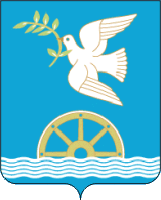 АДМИНИСТРАЦИЯ СЕЛЬСКОГО ПОСЕЛЕНИЯ УДЕЛЬНО-ДУВАНЕЙСКИЙ СЕЛЬСОВЕТМУНИЦИПАЛЬНОГО РАЙОНА БЛАГОВЕЩЕНСКИЙ РАЙОНРЕСПУБЛИКИ   БАШКОРТОСТАН№Наименование села, деревниФИО старостыПримечание